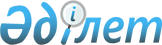 Об утверждении Правил приобретения жилища для семей оралманов
					
			Утративший силу
			
			
		
					Постановление Правительства Республики Казахстан от 4 мая 2001 года N 605. Утратило силу - постановлением Правительства РК от 25 февраля 2004 г. N 225 (вступает в силу с 1 января 2004 г.). Пост.N 225 от 25.02.2004г. у.с - от 6.01.2006г. N 15 (вводится в действие со дня первого официального опубликования)



      


Сноска. В заголовке и тексте заменены слова - постановлением Правительства РК от 17 января 2003 г. 


 N 48 


 .



      В соответствии со статьей 29 Закона Республики Казахстан от 13 декабря 1997 года 
 Z970204_ 
 "О миграции населения" и постановлением Правительства Республики Казахстан от 29 декабря 2000 года N 1950 
 P001950_ 
 "О реализации Закона Республики Казахстан от 22 декабря 2000 года "О республиканском бюджете на 2001 год" Правительство Республики Казахстан постановляет: 



      1. Утвердить прилагаемые Правила приобретения жилища для семей оралманов. 


<*>





      Сноска. В пункт 1 внесены изменения - постановлением Правительства РК от 17 января 2003 г. 


 N 48 


 .





      2. Настоящее постановление вступает в силу со дня подписания и подлежит опубликованию. 

     

Премьер-Министр




     Республики Казахстан   

  

                                                       Утверждены



                                             постановлением Правительства



                                                 Республики Казахстан



                                               от 4 мая 2001 года N 605




 


Правила приобретения жилища для семей оралманов






      Настоящие Правила приобретения жилища для семей оралманов (далее - Правила) разработаны в соответствии с Законами Республики Казахстан от 13 декабря 1997 года 
 Z970204_ 
 "О миграции населения", от 16 июля 1997 года 
 Z970163_ 
 "О государственных закупках", от 16 апреля 1997 года 
 Z970094_ 
 "О жилищных отношениях", постановлениями Правительства Республики Казахстан от 21 июля 1999 года N 1020 
 P991020_ 
 "Вопросы Агентства Республики Казахстан по миграции и демографии", от 18 августа 1999 года N 1194 
 P991194_ 
 "Об утверждении Положения о целевом использовании средств, выделяемых из республиканского бюджета для оралманов" и от 29 декабря 2000 года N 1950 
 P001950_ 
 "О реализации Закона Республики Казахстан "О республиканском бюджете на 2001 год", с целью регулирования правоотношений, возникающих в процессе приобретения жилища между потенциальными поставщиками и территориальными органами Агентства Республики Казахстан по миграции и демографии (далее - территориальные органы), определения особенностей приобретения жилища для семей оралманов и эффективного расходования выделенных средств из республиканского бюджета. 




 


1. Общие положения





      





      1. В настоящих Правилах используются следующие понятия: 



      1) вид закупаемого жилища - отдельные жилые единицы (индивидуальный жилой дом, квартира, комната в общежитии), предлагаемые к государственным закупкам; 



      2) компетентные органы - государственные органы, предоставляющие в рамках настоящих Правил необходимую информацию по соответствующим запросам; 



      3) территориальные органы - территориальные подразделения Агентства Республики Казахстан по миграции и демографии, осуществляющие организацию, проведение конкурсов и государственную закупку жилища для оралманов в соответствии с законодательством о государственных закупках. 



      2. Также в настоящих Правилах используются понятия, предусмотренные в Законе 
 Z970163_ 
 "О государственных закупках". 



      3. Количество приобретаемого жилища, подлежащего закупке, определяется в соответствии с установленной Президентом Республики Казахстан квотой иммиграции оралманов на каждый календарный год и с учетом предусмотренных средств из республиканского бюджета для погашения задолженности, образовавшейся за предыдущие годы перед оралманами.


<*>





      Сноска. В пункт 3 внесены изменения - постановлением Правительства РК от 17 января 2003 г. 


 N 48 


 .


 



      4. Жилище, приобретаемое для оралманов, должно соответствовать установленным техническим, санитарным и другим обязательным требованиям, предусмотренных жилищным законодательством Республики Казахстан и быть готовым к заселению. 




 


2.Порядок организации конкурса по закупке жилища для семей






оралманов






      5. Руководитель территориального органа в пределах своей компетенции в соответствии с законодательством Республики Казахстан о государственных закупках принимает решение об осуществлении государственных закупок жилища для оралманов, утверждает количество закупаемого жилища, а также объемы финансирования закупок в пределах средств, предусмотренных республиканским бюджетом. 



      Назначает ответственных должностных лиц по организации и проведению государственных закупок, выбирает способ осуществления государственных закупок в соответствии с Законом 
 Z970163_ 
 "О государственных закупках". 



      Основным способом осуществления государственных закупок является открытый конкурс. 



      6. Территориальным органом создается конкурсная комиссия, в состав которой включаются руководитель и специалисты территориального органа, а также представители местных исполнительных органов. При необходимости привлекаются специалисты государственных органов на безвозмездной основе в качестве технического эксперта. 



      7. В процесс государственных закупок жилища могут допускаться в качестве наблюдателей представители Совета оралманов - претенденты на получения жилища. 


<*>





      Сноска. В пункт 7 внесены изменения - постановлением Правительства РК от 17 января 2003 г. 


 N 48 


 .





      8. Конкурсная комиссия определяет выигравшую конкурсную заявку по каждому виду закупаемого жилища отдельно с учетом следующих критериев, указанных в конкурсной документации: 



      1) стоимости жилища, определяемой на основе самой низкой цены на единицу площади жилища; 



      2) наличия вспомогательных помещений и элементов благоустройства придомовой территории; 



      3) степени благоустроенности, наличие дополнительных хозяйственных построек и приусадебных участков (для индивидуальных жилых домов); 



      4) месторасположения (наличие в предлагаемом районе общеобразовательных школ, культурно-просветительных, дошкольных и лечебных учреждений, маршрутов движения пассажирских транспортных средств общего пользования и т.д.); 



      5) соответствия жилища санитарным и техническим нормам. 



      9. Конкурсная комиссия осуществляет свою деятельность в порядке, установленном законодательством о государственных закупках. 



      Решение конкурсной комиссии может быть обжаловано в порядке, установленном законодательством Республики Казахстан. 




 


3. Особенности приобретения жилища для семей оралманов






      10. В случае представления по каждому виду закупаемого жилища менее трех конкурсной заявки или в случае их отсутствия конкурс по закупке данного вида жилища признается несостоявшимся. 



      11. В случае признания конкурса по какому-либо виду закупаемого жилища несостоявшимся, территориальный орган вправе осуществить государственную закупку данного вида жилища способом закупок из одного источника в установленном законодательством Республики Казахстан порядке. 



      12. Конкурсная комиссия при рассмотрении конкурсных заявок потенциального поставщика обязана произвести осмотр предлагаемого жилища на соответствие его к критериям, указанным в конкурсной документации, который оформляется актом. 



      13. Приобретенное жилище в установленном законодательством порядке передается безвозмездно в собственность оралмана. 




           


4. Перечень документов, представляемых потенциальными 






                     поставщиками на участие в конкурсе. 






      14. Конкурсная заявка, подготовленная потенциальным поставщиком, должна соответствовать требованиям Инструкции о порядке проведения государственных закупок товаров, работ и услуг, утвержденной постановлением Правительства Республики Казахстан от 10 декабря 1998 г. N 1268 
 P981268_ 
 и содержать дополнительно следующие документы: 



      1) подтверждение права собственности потенциального поставщика на предлагаемое жилище;



      2) технический паспорт жилища, выданный компетентными органами;



      3) экспликация земельного участка (при наличии земельного участка);



      4) справку от компетентных органов об отсутствии обременения на реализуемое жилище;



      5) справку от компетентных органов об отсутствии задолженности по оплате коммунальных и других услуг (по всем видам налогов, пошлин и других обязательных платежей и сборов, предусмотренных законодательством Республики Казахстан).



      15. Все расходы, понесенные для подготовки документов на участие в конкурсе (в т. ч. и нотариальные услуги) оплачиваются потенциальным поставщиком.

           


5. Перечень документов, представляемых оралманами






                для определения нормы жилой площади






                       приобретаемого жилища



 



      16. Норма жилой площади приобретаемого жилища определяется для каждой семьи оралмана индивидуально согласно жилищному законодательству Республики Казахстан. 



      17. Для определения нормы жилой площади приобретаемого жилища оралманы предъявляют в территориальные органы: 



      1) справку о составе семьи; 



      2) в случае наличии в семье женщины, имеющей беременность свыше двадцати недель, предоставляется соответствующая справка;



      3) справку об отсутствии жилища и земельного участка;



      4) прибывшие ранее предоставляют справку с места жительства о неполучении ими и постоянно проживающие с ними членами семьи жилища и земельного участка от государства. 



      18. При необходимости оралман предоставляет также соответствующую справку от компетентных органов о наличии в семье страдающего тяжелой формой заболевания, предоставляющую право на дополнительную жилую площадь.

                      


6.Порядок по учету и отчетности



      19. Постановка на учет нуждающихся в жилище оралманов осуществляется по месту их жительства в территориальном органе по предоставлению документов, подтверждающих их правовой статус.



      20. Отчет и информация о проведенных государственных закупках жилища для семей оралманов представляются территориальными органами в Агентство Республики Казахстан по миграции и демографии.



      21. Ответственность за своевременность, полноту и достоверность представления отчетов и информации возлагается на руководителя территориального органа.

                       


7. Заключительные положения



      22. Контроль за исполнением договоров о приобретении жилища осуществляется в соответствии с законодательством Республики Казахстан.



      23. Все споры, возникающие в процессе приобретения жилища между территориальным органом и поставщиком, разрешаются в соответствии с законодательством Республики Казахстан.



 



      24. За нарушение требований настоящих Правил, участники процесса приобретения жилища несут ответственность в соответствии с законодательством Республики Казахстан. 

					© 2012. РГП на ПХВ «Институт законодательства и правовой информации Республики Казахстан» Министерства юстиции Республики Казахстан
				